eFigure. Sacramento County Trauma Triage Tool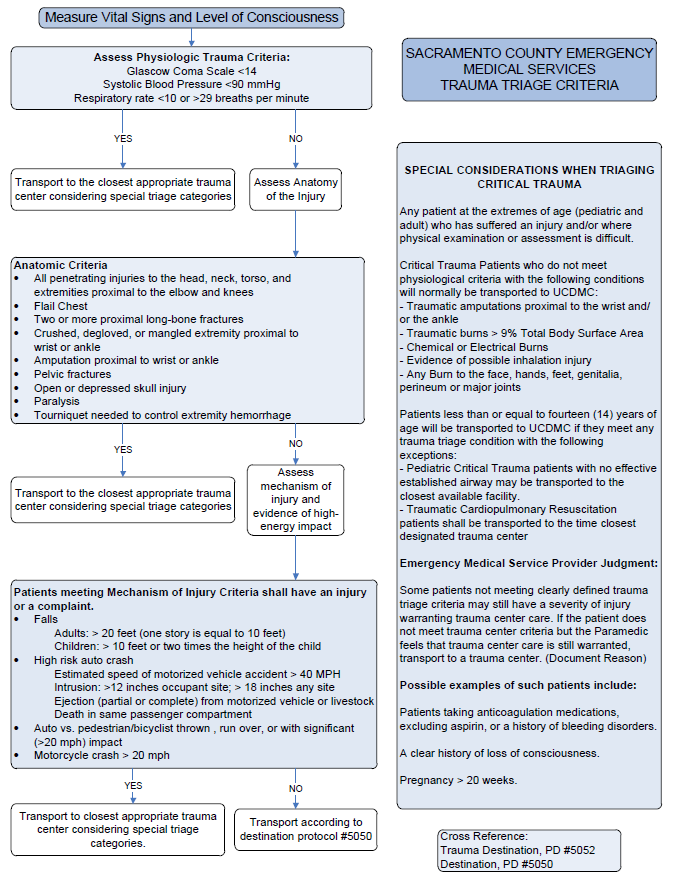 eTable 1. Interrater agreement for prehospital and ED/hospital variables, n=93Abbreviations: ED, emergency department, EMS, emergency medical services; GCS, Glasgow Coma Scale; CT, computed tomography; CI, confidence intervaleTable 2. Description of six patients who met Step 1-3 criteria and had a traumatic intracranial hemorrhage or the composite outcome measure but were not transported to a trauma center aAbbreviations: tICH, traumatic intracranial hemorrhage; MOI, mechanism of injury; EMS, emergency medical services; GCS, Glasgow Coma Scale; CT, computed tomography; ISS, injury severity score; SBP, systolic blood pressure; SDH, subdural hematoma; IPH, intraparenchymal hemorrhage/contusion; SAH, subarachnoid hemorrhage; HD, hospital daya - Two patients had both tICH and composite outcome measureb – In-hospital death or neurosurgeryeTable 3. Trauma center triage in patients who did not meet Step 1-3 criteria and had anticoagulant or antiplatelet use, n=566a – includes concomitant medicationsb - Dabigatran, rivaroxaban, and apixabanc - Clopidogrel, ticlodipine, prasugrel, dipyridamole, cilostazol, and ticagreloreTable 4. Description of 24 patients who did not meet Step 1-3 criteria, had anticoagulant or antiplatelet use, had a traumatic intracranial hemorrhage or the composite outcome measure, and were not transported to a trauma center aAbbreviations: tICH, traumatic intracranial hemorrhage; MOI, mechanism of injury; EMS, emergency medical services; GCS, Glasgow Coma Scale; CT, computed tomography; ISS, injury severity score; SBP, systolic blood pressure; SDH, subdural hematoma; IPH, intraparenchymal hemorrhage/contusion; SAH, subarachnoid hemorrhage; LOS, length of stay; ICP, intracranial pressurea - Five patients had both tICH and composite outcome measureb - In-hospital death or neurosurgeryeTable 5. Description of 25 patients who did not meet Step 1-3 criteria, had no anticoagulant or antiplatelet use, had a traumatic intracranial hemorrhage or composite outcome measure, and were not transported to a trauma center aAbbreviations: tICH, traumatic intracranial hemorrhage; MOI, mechanism of injury; EMS, emergency medical services; GCS, Glasgow Coma Scale; CT, computed tomography; ISS, injury severity score; SBP, systolic blood pressure; SDH, subdural hematoma; IPH, intraparenchymal hemorrhage/contusion; SAH, subarachnoid hemorrhage; LOS, length of stay; ICP, intracranial pressurea - Three patients had both tICH and composite outcome measure   b -  In-hospital death or neurosurgeryeTable 6. Sensitivity analysis including only patients that received a cranial CT scan (n=1616); Test characteristics of a) Step 1-3 criteria, b) Step 1-3 criteria and anticoagulant or antiplatelet use, and c) actual transport to identify traumatic intracranial hemorrhage (n=131) or the composite outcome of death or neurosurgery during hospitalization (n=40) eTable 7. Sensitivity analysis including only patients with complete data (n=2047); Test characteristics of a) Step 1-3 criteria, b) Step 1-3 criteria and anticoagulant or antiplatelet use, and c) actual transport to identify traumatic intracranial hemorrhage (n=125) or the composite outcome of death or neurosurgery during hospitalization (n=40)CharacteristicPercent agreement, n (%)Kappa (95% CI)Mechanism of injury87/93 (94)0.87 (0.78-0.94)Prehospital documented warfarin use92/93 (99)0.96 (0.90-1.0)Prehospital documented aspirin use91/93 (98)0.94 (0.93-1.0)Prehospital initial GCS score92/93 (99)0.97 (0.92-1.0)ED or hospital documented warfarin use92/93 (99)0.94 (0.83-1.0)ED or hospital documented aspirin use91/93 (98)0.93 (0.83-1.0)ED initial GCS score88/93 (95)0.78 (0.67-0.79)Traumatic intracranial hemorrhage on cranial CT93/93 (100)1.0 (1.0-1.0)In-hospital death or neurosurgery 93/93 (100)1.0 (1.0-1.0)Age, SexMOI Anticoagulant/Antiplatelet agentsInitial EMS GCS scoreStep 1-3 criteria metEMS transport timeCranial CT findingsISSHospital DispositionComposite outcome b Death due to head trauma? Transfer to Trauma Center?Neuro-surgery?89 MFall from standing None15Physiological (SBP 80)17SDH17Discharged home, HD#3None-NoNo84 FFall from standing None13Physiological (GCS 13)7IPH, SAH, herniation25Died, HD#3DeathYesNoNo82 FFall from standing Warfarin, aspirin13Physiological (GCS 13)7SDH, IPH, SAH17Died, HD#3DeathYesNoNo66 FFall from standing None12Physiological (GCS 12)8Normal0Died, HD#9DeathNoNoNo88 MFall from standing None13Physiological (GCS 13)11Normal1Died, HD#1DeathNoNoNo80 MFall from standing Clopidogrel10Physiological (GCS 10)23Normal2Died, HD#3DeathNoNoNoMedication Triaged to trauma center, n (%) aWarfarin97/161 (60)Direct oral anticoagulants b 8/15 (53)Aspirin186/350 (53)Other antiplatelet agents c51/110 (46)Age, SexMOI Anticoagulant/Antiplatelet agentsInitial EMS GCS scoreEMS transport timeCranial CT findingsISSHospital DispositionLOS (days)Composite outcome bDeath due to head trauma? Transfer to Trauma Center?Neuro-surgery?80 FFall from standing Aspirin1410SAH17Discharged SNF5None-NoNo84 FFall from standing Warfarin1417SAH21Discharged SNF9NoneNoNoNo84 MFall from standing Aspirin1427IPH17Died3DeathYesNoNo69 MFall from standing Aspirinmissing17SDH, IPH17Discharged home1None-NoNo82 MFall from standing Clopidogrel1518SDH17Discharged home3None-NoNo86 FUnknownWarfarinmissing15SDH, SAH17Discharged intermediate care facility3None-NoNo77 FFall from standing Aspirin1516IPH10Discharged home1None-NoNo91 FFall from standing Aspirin1419SAH10Discharged rehab facility9None-NoNo75 FFall from standing Aspirin151SDH, IPH17Died1Death, neurosurgeryYesNoICP monitor84 MFall from standing Clopidogrel, aspirin142SDH, IPH, SAH21Discharged home24None-NoNo84 MFall from standing Aspirin1515SDH17Discharged home1None-NoNo64 FFall from standing Aspirin1517SDH26Discharged home2None-NoNo72 MFall from standing Clopidogrel1513IPH16Died5DeathYesYesNo69 MFall from standing Warfarin159SDH9Died11Death, neurosurgeryYesYesSubdural drain 94 FFall from standing Clopidogrel, aspirin1519SDH, SAH16Died6DeathYesNoNo81 MFall from standing Aspirin1513SDH17Discharged home2None-NoNo95 FFall from standing Warfarin1519SAH10Discharged SNF3None-NoNo86 FFall from standing Aspirin153SDH17Discharged home1None-NoNo92 MFall from standingAspirin1518Normal9Died2DeathNoNoNo82 M Fall from standing Clopidogrel, aspirin1511SAH9Discharged home0None-NoNo56 MUnknownWarfarin155SDH21Discharged home3None-NoNo81 FFall from standing Warfarin1523IPH9Discharged home0None-NoNo71 FFall from standing Aspirin1520SDH, SAH17Discharged home3None-NoNo82 FFall from standing Warfarin1511SDH17Discharged SNF6None-NoNoAge, SexMOI Initial EMS GCS scoreEMS transport timeCranial CT findingsISSHospital DispositionLOS (days)Composite outcome bDeath due to head trauma? Transfer to Trauma Center?Neuro-surgery?55 MFall from standing 1512IPH10Discharged home3None-NoNo88 MFall from standing 1526EDH17Died3DeathYesNoNo95 MFall from height1526Normal1Died0DeathNoNoNo89 FFall from standing 153SDH21Discharged SNF3None-NoNo89 FFall from standing 1522IPH17Discharged SNF4None-NoNo94 MFall from standing 1512SDH17Discharged home1None-NoNo70 MUnknown1521SDH10Discharged home0None-NoNo55 FFall from standing 1514SAH20Discharged home6None-NoNo88 FFall from standing 1517SDH, IPH, SAH17Discharged SNF6None-NoNo78 FFall from standing 1518IPH9Discharged SNF2None-NoNo87 FFall from standing 1412IPH, SAH17Died3DeathYesNoNo87 FFall from standing 156SDH, IPH, SAH26Died4DeathYesYesNo76 FFall from standing 1516SDH, IPH17Discharged home5None-YesNo85 M Fall from standing 1416IPH, SAH10Discharged SNF5None-NoNo75 FFall from standing 1518SAH10Discharged SNF3None-NoNo104 FFall from standing1523Normal0Died2DeathNoNoNo92 MMVA > 35 mph1514IPH, SAH21Discharged home1None-YesNo89 FFall from standing 1519SAH10Discharged home1None-NoNo88 FFall from standing 1514SAH17Discharged home2None-YesNo84 FFall from standing1511Normal5Died2DeathNoNoNo63 FFall from standing 1513IVH17Discharged SNF3None-YesNo92 FFall from standing1516SDH17Discharged SNF3None-NoNo91 MUnknown1511SDH, SAH18Discharged SNF30None-NoNo93 M Unknown1513SDH17Discharged home1None-NoNo77 MFall from standing 1414IVH17Discharged home1None-NoNoSensitivitySensitivitySpecificitySpecificityn% (95% CI)n% (95% CI)Identification of traumatic intracranial hemorrhage Identification of traumatic intracranial hemorrhage Identification of traumatic intracranial hemorrhage Identification of traumatic intracranial hemorrhage Identification of traumatic intracranial hemorrhage If only Step 1-3 criteria were used26/13119.8% (13.9-27.5%)1349/148590.8% (89.3-92.2%)If Step 1-3 + anticoagulant or antiplatelet criteria were used75/13157.3% (48.7-65.4%)922/148562.1% (59.6-64.5%)Actual transport 83/13163.4% (54.8-71.1%)676/148545.5% (44.4-48.1%)Identification of death or neurosurgery  Identification of death or neurosurgery  Identification of death or neurosurgery  Identification of death or neurosurgery  Identification of death or neurosurgery  If only Step 1-3 criteria were used13/4032.5% (20.1-48.0%)148/157690.6% (89.1-92.0%)If Step 1-3 + anticoagulant or antiplatelet criteria were used28/4070.0% (54.6-81.9%)966/1576 61.3% (58.9-63.7%)Actual transport 23/4057.5% (42.2-71.5%)707/157644.9% (42.4-47.3%)SensitivitySensitivitySpecificitySpecificityn% (95% CI)n% (95% CI)Identification of traumatic intracranial hemorrhage Identification of traumatic intracranial hemorrhage Identification of traumatic intracranial hemorrhage Identification of traumatic intracranial hemorrhage Identification of traumatic intracranial hemorrhage If only Step 1-3 criteria were used26/12520.8% (14.6-28.7%)1786/192292.9% (91.7-94.0%)If Step 1-3 + anticoagulant or antiplatelet criteria were used75/12560.0% (51.2-68.2%)1284/192266.8% (64.7-68.9%)Actual transport 79/12563.4% (54.5-71.1%)939/192248.9% (46.6-51.1%)Identification of death or neurosurgery  Identification of death or neurosurgery  Identification of death or neurosurgery  Identification of death or neurosurgery  Identification of death or neurosurgery  If only Step 1-3 criteria were used14/4035.0% (22.1-50.5%)1859/200792.6% (91.4-93.7%)If Step 1-3 + anticoagulant or antiplatelet criteria were used29/4070.7% (55.5-82.4%)1323/200765.9% (63.8-67.9%)Actual transport 24/4058.5% (43.4-72.2%)969/200748.2% (46.1-50.4%)